St Joseph’s Catholic Primary School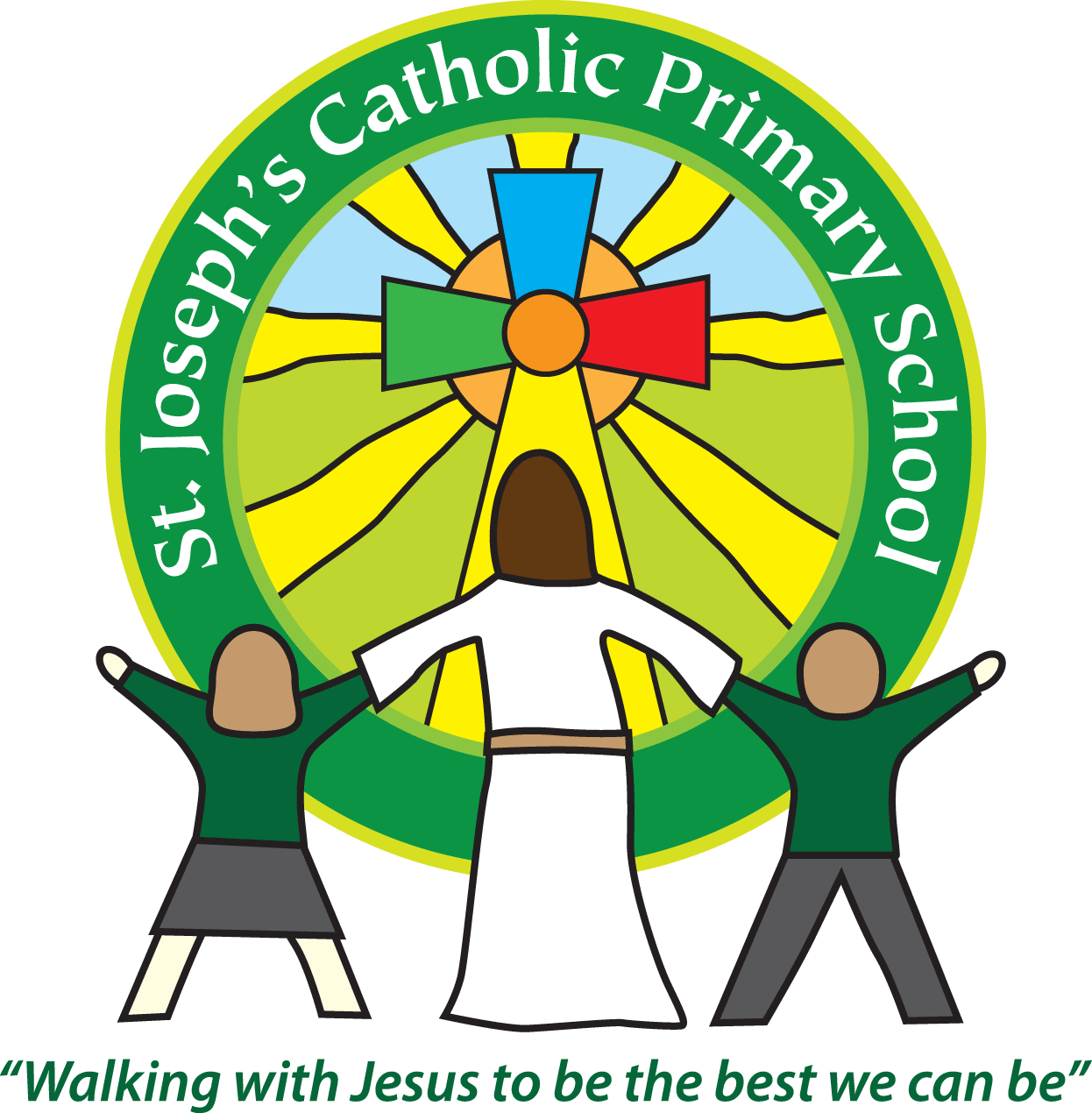 Year 3 – Autumn term BThis half term our topic is Our Common Home continued (Rainforests) and AdventPlease see our topic overview attached. RemindersTeaching assistantsThe teaching assistants who may be working with your child this half term are Mrs Briggs and Mrs Greenway.Specialist teachersOn a Thursday afternoon, year 3 will have music taught by Stephanie Hawker and PE taught by Mrs Turner.Key-dates for this half term1st All saints—dress up 5th November Devon waste workshops—paper making7th November—Cap UK assembly— safeguarding11th November—Anti bullying week13th November anti bullying workshop am15th November—Children in need ‘dress to make you smile’18th November—National road safety week12th December—Advent service 6pmWe recognise the importance of passing information between parents and school so I am available at the start and end of the day if you need to pass on any messages. However, if you would like a longer chat please make an appointment with me.If you are able to support our learning with resources or would like to help in class or on a school trip, please let a member of staff know. We value your involvement in your child’s education.Yours sincerely,Samantha OwensSubjectSent homeDue inFrequency Spellings - to be tested in dictation on a FridayFridayWednesdayWeekly Times Tables Times Table Rock StarsYear 3 tables are 3x, 4x & 8x tables and related division factsFridayWednesday Weekly Maths/GrammarFridayWednesday Fortnightly TopicFridayWednesday FortnightlyReading We expect the children to read at home daily. Please make sure that you regularly read with your child and discuss the books that they are reading. Please note: it is important to question your child about what they have read e.g. How do you think Tess felt when she left the house? Why? These open questions require children to use evidence from the text to support their judgements. It would also be useful if you could ask your child to collect new/unknown words from their reading record book, find their meaning and share them with the class.We expect the children to read at home daily. Please make sure that you regularly read with your child and discuss the books that they are reading. Please note: it is important to question your child about what they have read e.g. How do you think Tess felt when she left the house? Why? These open questions require children to use evidence from the text to support their judgements. It would also be useful if you could ask your child to collect new/unknown words from their reading record book, find their meaning and share them with the class.We expect the children to read at home daily. Please make sure that you regularly read with your child and discuss the books that they are reading. Please note: it is important to question your child about what they have read e.g. How do you think Tess felt when she left the house? Why? These open questions require children to use evidence from the text to support their judgements. It would also be useful if you could ask your child to collect new/unknown words from their reading record book, find their meaning and share them with the class.School lunch and snacksFor year 3-6, school lunch can be ordered daily at a cost of £2.35. Please pay on ParentPay.We promote healthy eating at school and so lunch boxes should not contain more than one chocolate snack and one packet of crisps.Children are welcome to bring fresh fruit or vegetables for a snack at break time.We are a nut free school. We have children with potentially fatal nut allergies in school, therefore no food containing nuts may be sent into school.Drinks Your child must have a named water bottle in school every day. Please only send in water, no juice or fizzy is allowed.UniformPlease ensure all uniform is clearly named.Black or grey trousers or shorts, Black or grey skirt or pinafore dress, Black, white or grey socks, Black or grey tights, White polo shirt, Green logo school sweatshirt or cardigan. Warm weather option – green and white gingham dress (dress with shorts instead of skirt is acceptable).Hair past shoulder length must be tied back – please use plain hairbands in green, black or white, not brightly coloured bows.Nail varnish is not allowed.                                                                                                                              School shoes must be black and no heels, trainers or boots. PE kitGreen t-shirt with school logo, black shorts, jogging bottoms and trainers. All kit must be named and in a named bag.Ear rings must be removed or covered with tape for PE lessons.Watches must be removed for PE.PE kit must be in school every day.BagsChildren can have a bag or rucksack in school but please avoid the large bulky ones as 30 rucksacks take up a lot of room in the class.MorningsSchool starts promptly at 8.55am. Your child will be greeted at the class door by an adult. Please only pass on quick messages at that point, for a longer meeting please make an appointment.Children and parents arriving after 9.00am must go to the office to be signed in.After schoolSchool finishes at 3.30pm. If someone other than yourself is collecting your child please ensure the office has their details. We will not let the children leave unless we are sure they are safe.Contact detailsPlease ensure you contact details and those of other people who may collect your child are always kept up to date. Please see the office asap if you change your phone number or address.